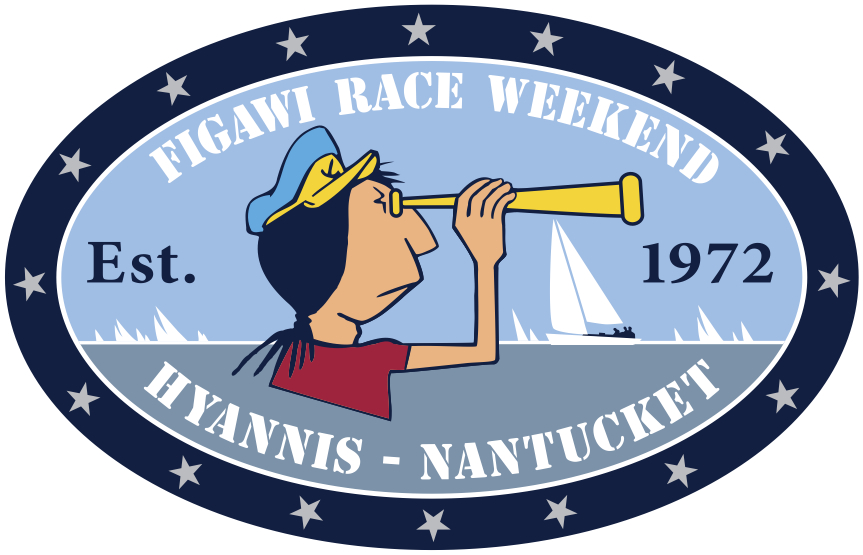 Amendment to Sailing InstructionsDue to low water at the time of the start, the Sailing Instructions have been amended as follows:8. The CoursesAdd:	ALL CLASSES – ALL COMPETITORSThere will be a large yellow inflatable mark located approximately .5 mile at approx. 190 – 200 degrees from the start line.All competitors in all classes, sailing all courses, must leave this mark to starboard when exiting the start area en-route to the first mark listed in each course. This mark is to be considered the first mark of each course and must be honored as part of the course. Thursday, May 26, 2016 9:00 PM		Tom Duggan, PRO Figawi Race